Конспект НОД
по нравственному воспитанию в старшей группе на тему:
«Царство вежливости и доброты»Подготовила:воспитательСофронова Н.Г.Алапаевск, 2018 Цель: способствовать нравственному развитию личности ребенка.Задачи:познакомить с понятием «вежливость», показать, в чем проявляется вежливость,показать необходимость употребления в речи «вежливых» слов;воспитывать культуру общения, формировать уважение и доброжелательноеотношение к людям;развивать познавательный интерес, расширить кругозор детей.Словарная работа: вежливость, доброта, вежливые слова (Здравствуйте, до свидания, прости, пожалуйста, извините, будьте добры, будьте любезны, будьте здоровы, счастливого пути, в добрый путь в добрый час, доброе утро, спасибо, всего хорошего, спокойной ночи, мир вам, с миром принимаем, ангелы за трапезной, спаси господи).Предварительная работа: беседа о вежливости, о значение вежливых слов; Чтение художественных произведений; разучивание физкультминутки.Оборудование: карта «Царство Вежливости и Доброты», цветы, корзина, плакат с надписью 'пословицы, шапочка гуся.Ход:Доброе утро! Ребята, посмотрите друг на друга, улыбнитесь друг другу. Пусть улыбка и хорошее настроение будут на нашем занятии  вашими помощниками.Сегодня у нас будет необычное занятие, а вот чему оно посвящено, вы мне скажете сами.- Что вы видите на доске? (карту)- Обычная это карта или нет? (нет.)- Для чего людям нужна карта? (когда путешествуют.)Вот и мы с вами сегодня будем путешествовать.Все любят путешествовать? (да)- Мы посетим сегодня с вами необычное царство, а как оно называется и где оно находиться, вы мне должны будете сказать сами.(обратить внимание на карту, висящую на доске)В этом царстве люди поздравляют друг друга с удачей, утешают и успокаивают в беде, уступают место старшим, помогают друг другу, заботятся друг о друге. А еще в этом царстве люди любят делать друг другу подарки.- Кто из вас любит получать подарки? Почему?- А вам самим нравится делать подарки другим людям?- Что вы испытываете, когда дарите что-то другому человеку? (Чувство радости, удовлетворения оттого, что ты сделал другому человеку приятно.)- Подарки, сюрпризы приятно получать близким людям: маме, папе, другу, подруге.А испытываете ли вы чувство радости удовлетворения, когда дарите подарки не родным людям, а знакомым?- А как без подарков могут люди делать приятное друг другу?Беседа о «вежливых словах».- Может кто - то помнит, с какого слова я начала сегодняшнее занятие? (Доброе утро.)- Приятно ли вам было услышать его? Почему?- Произнося эти слова, мы желаем нашим близким, знакомым приятного настроения, чтобы весь день у них был радостным, светлым, добрым.Вот как хорошо сказано об этом в стихотворении  «Я и солнышко».(читает Полина Удинцева)Солнышко ясное встало.- Доброе утро!- Сказало.- Доброе утро!- Кричу я прохожим,Веселым прохожим,На утро похожим.Но если, проснешься,- А дождик в окноСтучит да стучитИ без солнца темно?Доброе утро,Друзья, все ровно.Придумано мудро:«Доброе утро».- Если даже плохая погода, пасмурно, сыро, грязно, нужно все равно говорить:«Доброе утро! » - и сразу станет теплее, радостнее.- А какие еще слова вам приятно слышать от других людей? Посмотрите на нашу карту - она без рамки, может быть мы  сделаем ей красивую рамку из цветов? Каждый цветок будет соответствовать одному приятному слову. (Здравствуйте, до свидания, прости, пожалуйста, извините, будьте добры, будьте любезны, будьте здоровы, счастливого пути, в добрый путь в добрый час, доброе утро, спасибо, всего хорошего, спокойной ночи.)- Чувствуете, как стало теплее и уютнее от этих слов в группе?- Вслушайтесь в слово «здравствуйте». Слово «здравствуйте» очень древнее, связано оно со словом «дерево». Когда - то давно, люди, произнося слово «здравствуйте!» желали другим быть здоровыми, крепкими, могучими, как дерево, дуб. И теперь, когда мы говорим это слово, мы желаем здоровья, желаем быть, сильными, крепкими.А каждому человеку приятно, когда ему желают здоровья?- Почему?Ответ мы найдем в стихотворении. Читает ДашаСлушайте внимательно, потом все вместе будем отвечать на поставленные вопросы.- Здравствуйте! -Поклонившись, мы друг другу сказали,Хоть и были совсем не знакомы.Просто «здравствуйте» больше ведь мы ничего не сказали!Отчего же на капельку солнца прибавилось в мире?Отчего же на капельку счастья прибавилось в мире?Отчего же на капельку радостней сделалась жизнь?- Что же особенного произошло между чужими людьми, что у них на капельку солнца, радости счастья стало больше? (Они простым словом «здравствуйте» пожелали друг другу здоровья, и от этого пожелания им стало радостнее, теплее на душе.)- Вам всем знакомо слово  «спасибо»Откуда взялось это слово? Хотите узнать?В древности, когда хотели поблагодарить человека за доброе дело, говорили ему:- Спаси вас Бог!«Спаси Бог» - превратилось в короткое «спасибо». Забывать это слово никогда нельзя. Есть даже пословица: «Своего спасибо не жалей!».- А что значит слово «до свидания»? (До нового, до скорого свидания)- Что мы хотим сказать человеку, когда говорим ему «До свидания»?(Что прощаемся не надолго и рады будем увидеть вас снова).- Значит, с какой целью люди говорят друг другу «Здравствуйте», «До свидания», «спасибо», «пожалуйста» и другие? С целью уделить внимание человеку, пожелать ему всего хорошего.- А как называются все эти слова? (Вежливые).- Может, кто - то догадался, как называется наше царство? (ВЕЖЛИВОСТЬ).(воспитатель открывает часть названия царства на карте)ФИЗКУЛЬМИНУТКА:Давайте немного отдохнем. Я буду называть команды, но выполнять вы будете только те, в которых есть «вежливые слова». И так, начали: не ошибитесь, пожалуйста.Встаньте, пожалуйста,Поднимите руки.Поднимите, пожалуйста, руки!Будьте добры, похлопайте!Потопайте.Попрыгайте, пожалуйста!Тихо сядьте.Тихо сядьте, пожалуйста! МОЛОДЦЫ.(Еще раз проигрывается физкультминутка - только в роли ведущего будет ребенок).- Кто понял, о каких подарках шла речь в самом начале занятия? (о вежливых словах). Молодцы.Знакомство со значением слова «вежливый», «вежливый человек».Ребята, скажите, как называют человека, который употребляет вежливые слова в своей речи? (вежливым, воспитанным, культурным)А вот Ирина нам прочитает стихотворение «Невежливая вежливость» о том, какая история произошла с одним мальчиком по имени Петя          Обещал отцу Петруша:- Я за вежливость возьмусь:Буду всех благодарить.Первым «здравствуй» говорить!Вот мальчишка со стараньемВыполняет обещанье.Видит - утром у сторожкиДремлет сторож на порожке.На посту он ночь не спал,Только - только задремал.А Петя как заорет:- С добрым утром, дед Федот! -Дед ругнул его спросонок:Убирайся, постреленок!Вот Петя догнал МаринкуДа как дернет за косынку:Ты куда, Марина, стой,Я здороваюсь с тобой! -Та отпрянула в сторонку.Вот невежливая девчонка.Нёс Сережа горку книг,А Петя с ограды - прыг.Чуть не сел ему на плечи:- Ты, Сережа закричал, -И невежа, и нахал!Петя очень удивлен:Разве был невежлив он!- Какие вежливые слова произносил Петя?- Можно ли назвать Петю вежливым, ведь он употреблял в своей речи вежливые слова? (Нет, поступки его были не красивые, не правильные.)- Чтобы Вы посоветовали Пете? (он должен извинится, знать где и как употреблять вежливые слова)- Значит для того, чтобы быть вежливым, достаточно ли употреблять в своей речи «Вежливые слова»? (нет)- Как их нужно употреблять? (правильно, нужно сначала подумать – уместны твои слова, нужны ли они в данной ситуации, а потом только говорить и что - то делать)- Какой сделаем вывод? (Для того, чтобы быть вежливым человеком, нужно не только употреблять «Вежливые слова», но и употреблять их правильно, в зависимости от той или иной ситуации, в которой вы находитесь.)Саша покажет  вам историю, которая приключилась с одним мальчиком. (драматизация стихотворения «Гусь»).Ко мне бежит огромный Гусь.Я говорю себе:«Не трусь!Быть может,Это Гусь - ручной,Бежит знакомиться со мной».Но у гуся свирепый вид-Он угрожающе шипит.Щипаться будет?Но и пусть!Я улыбнулся:- Здравствуй, Гусь!Он головой кивнул в ответ.И мне послышалось: «Привет»!- Что хотел сделать Гусь? (Ущипнуть мальчика)- Почему он мальчика не тронул? (мальчик с ним поздоровался)- Разве могут птицы и звери понять человеческую речь? (нет)- Так как же Гусь понял, что мальчик с ним поздоровался? (по приветливому взгляду, доброй улыбке)- Ребята, значит, если мы произносим вежливые слова с улыбкой, искренне, добрым взглядом, то их понимают не только люди, но и животные.- Не даром, наверно, в народе говорят, что вежливое слово и кошке приятно.- Я вам сегодня хочу открыть еще один маленький секрет. Вы знаете, что нашу землю освещает большое солнце. Оно где (на небе). Это солнце светит каждый день, согревая нас своим теплом. Но оказывается, что бывает еще и маленькое солнышко.- Может быть, вы можете предположить, где оно находится?- Оно, ребята, светит в каждом из нас. Это маленькое солнце своим теплом согревает людей, которые находятся вокруг нас, делая их добрее. Это солнышко вызывает у нас стремление помогать больным, несчастным, жалеть кого обидели.- И если человек смог зажечь внутри себя это солнце, то он никогда не причинит зло другому человеку. Что же это за солнышко, которое есть в каждом из нас?- Правильно, это ДОБРОТА!- Так без чего не может быть вежливого человека? (без доброты)- Так как называется полностью царство, по которому мы сегодня путешествовали? (Царство вежливости и доброты)(воспитатель открывает вторую половину карты)- А теперь поиграем. Надо быть очень внимательным. Слушайте, не отвлекайтесь, если вы согласны, то отвечайте: «Это я, это я, это все мои друзья», а если нет - молчите.Кто из вас, проснувшись бодро,«С добрым утром» скажет твердо?Кто из вас, скажите, братцы,Забывает умываться?Кто из вас в трамвае тесномУступает старшим место?Кто из вас молчит как рыбаВместо доброго «Спасибо»У кого из вас в порядкеСумка, книжки и тетрадки?Кто быть вежливым желает,Малышей не обижает?Релаксация Игра: «Подскажи словечко». Мне еще раз хочется убедиться, как вы много знаете вежливых слов.- Растает даже ледяная глыбаОт слова теплого (спасибо)- Зазеленеет старый пеньКогда услышит (добрый день).- Когда виноваты, сказать поспешите:«Прошу Вас, пожалуйста (извините)»Если больше есть не в силах,Скажем маме мы (спасибо).Мальчик вежливый и развитый,Говорит, встречаясь (здравствуйте)Когда нас бранят за шалости,Говорим (прости, пожалуйста)И во Франции, и в ДанииНа прощанье говорят (до свидания).(за правильные ответы воспитатель раздает цветы)- А теперь подведем итоги нашего путешествия. Положите все ваши цветы в корзину- Что получилось у нас? (корзина с цветами - корзина счастья).- А цветы в корзине – это цветы человеческой души, а именно - ласка, любовь, нежность, доброе слово, забота, искренность, тепло, понимание.- Дети, так не будем же скупиться,  будем щедро каждый день дарить эти цветы окружающим! И давайте начнем прямо сегодня.Посмотрите, а что - это еще лежит у нас в корзине? (сердце)(положено заранее в корзину)- Так, знаете где находится «Царство Вежливости и Доброты» (в нашем сердце.)А чтобы вы не забывали где, находится наше царство – предлагаю вам вечером с помощью пластилинографии сделать сердца и подарить их тем. кого любите.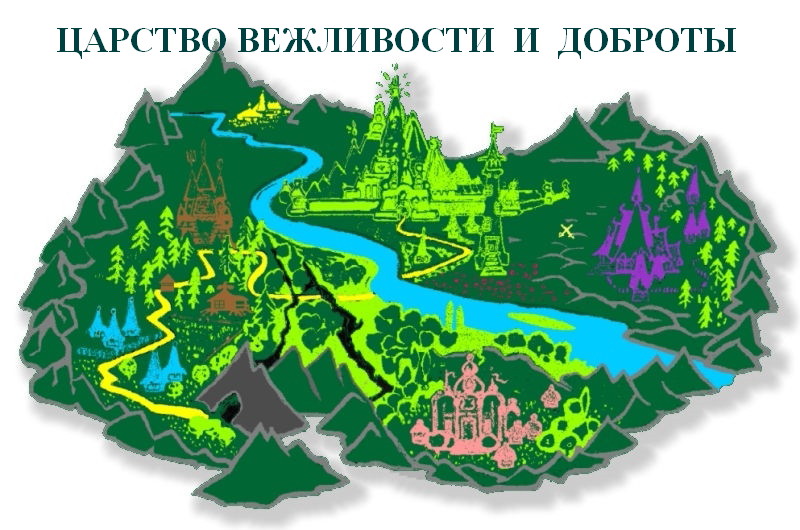 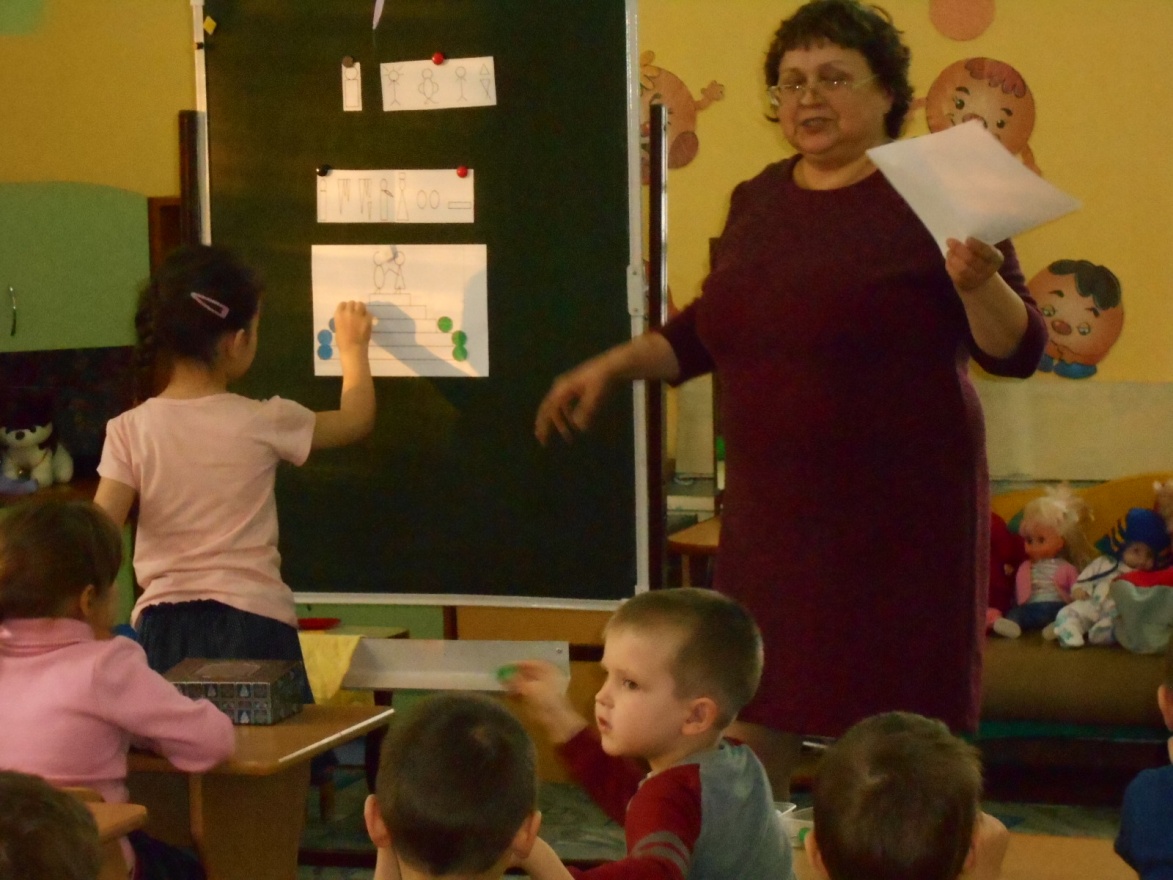 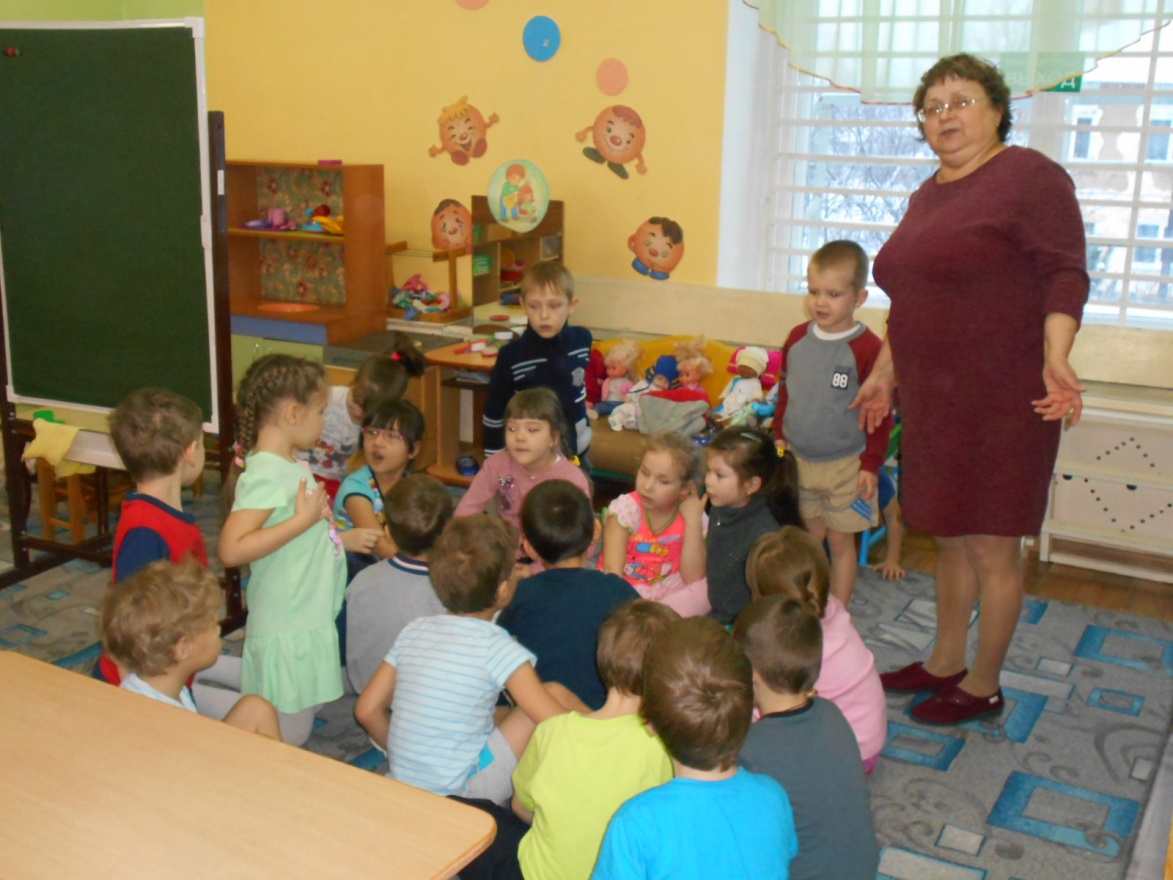 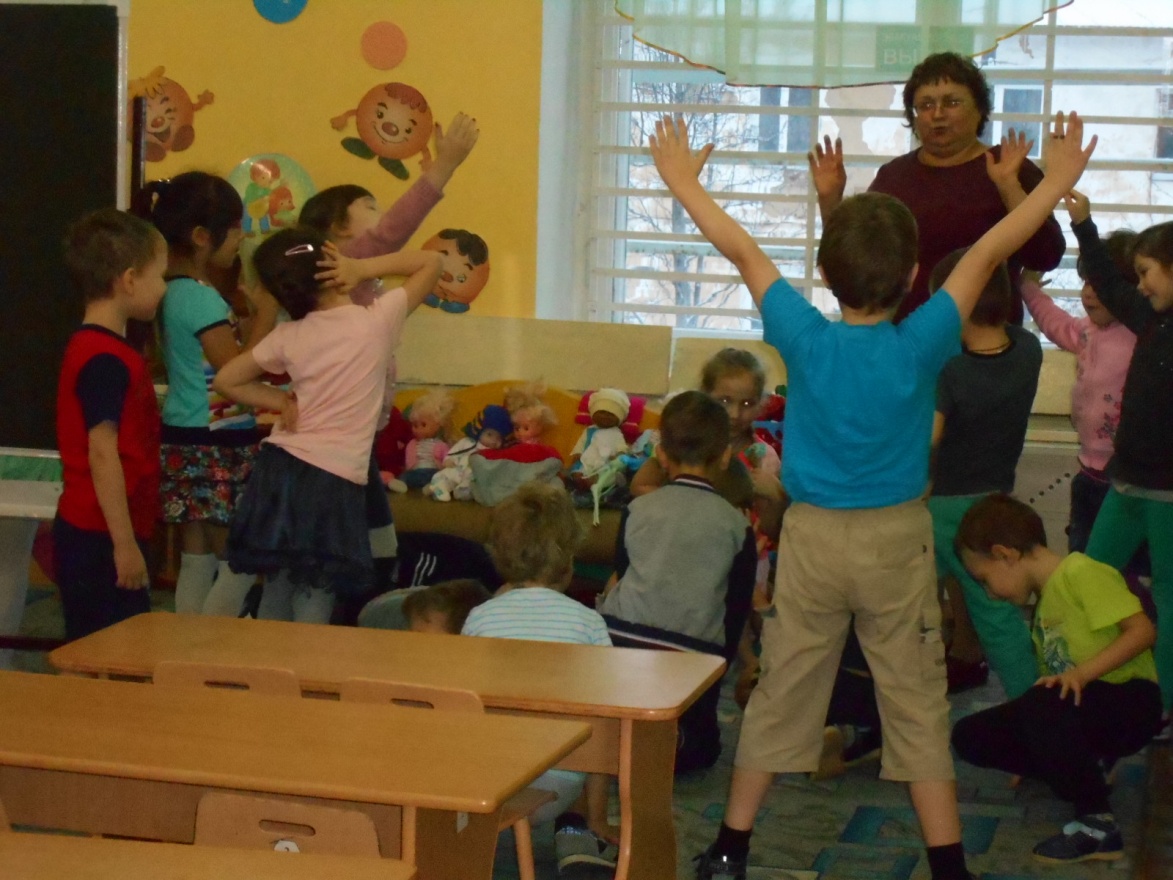 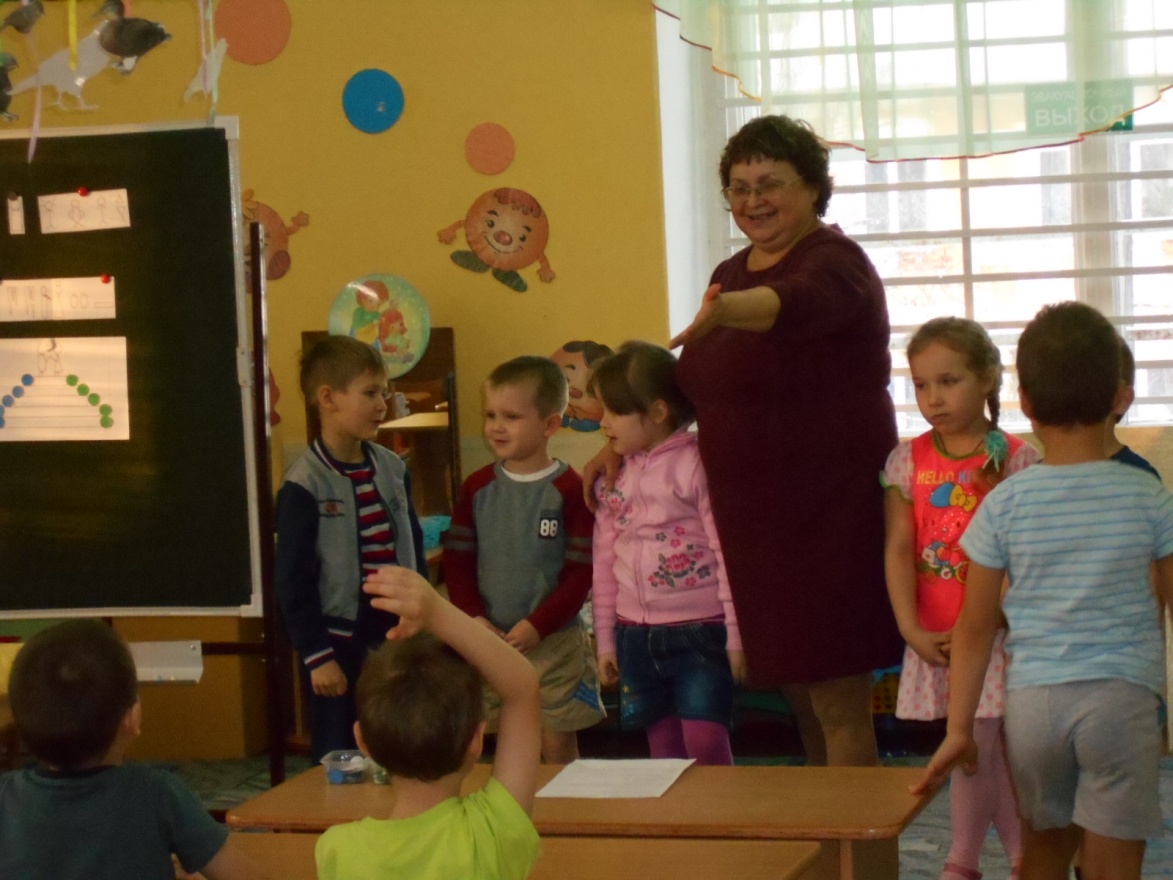 